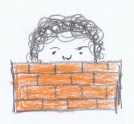 Bandelow, B.: Das Angstbuch. Woher Ängste kommen und wie man sie bekämpfen kann. Rowohlt 10 2013Dräger, S.: Das Mundschloss.  Verlag Books and Demand, 2015Dörhöfer, P.: Erstarren im Schweigen. Der „Selektive Mutismus“ ist eine wenig bekannte, aber nicht seltene Sprachstörung. Frankfurter Rundschau, 10.04.2014, S. 28Geiger, R.: Wege aus der Angst. Der Stern 10/2014, Heft Nr. 43, Seite 80- 88Hartmann, B. / Müller, N.: Mutismusspezifische Induktionsprozesse innerhalb der Familie – Eine interaktive Bestandsaufnahme. Zeitschrift Mutismus.de  2009, Heft 1, Seite 4 – 11. Hartmann, B. (Hrsg.): Gesichter des Schweigens. Die Systemische Mutismustherapie (Symut) als Therapiealternative. Schulz-Kirchner Verlag 2 2008Hartmann, B. / Lange, M.: Mutismus im Kindes-, Jugend- und Erwachsenenalter. Ratgeber für Angehörige, Betroffene sowie therapeutische und pädagogische Berufe. Schulz-Kirchner Verlag 2004Hayden, T.L.:  Hörst du mich Venus? Ein schweigendes Kind verstehen. Goldmann 2012Homepage der Selbsthilfe Deutschland: http://www.mutismus.de Katz-Bernstein, N.: Selektiver Mutismus bei Kindern. Erscheinungsbilder, Diagnostik, Therapie. Reinhardt Verlag 3 2011Katz-Bernstein, N.: Selektiver Mutismus. Erscheinungsbilder, Diagnostik, Therapie. Vortrag veröffentlicht in: http://www.henning-rosenkoetter.de/resources/Mutismus+01.2011+LB.pdf Laerum, Sabine: Das schweigende Kind. Psychologie heute, August 2014, S. 40-45Ortheil, H-J.: Die Erfindung des Lebens.btb 12 2011Ritterfeld, U., u.A.: Studien zur Mehrsprachigkeit: Beiträge der Dortmunder Arbeitsgruppe. LOGOS Jg.21, Ausg.3, 2013, Seite 168-179Rösler, Michael: Befunde beim neurotischen Mutismus der Kinder. Praxis Kinderpsychologie und Kinderpsychiatrie 1981, Heft 6, Seite 187-194Steinhausen, H. und Juzi, C. (1996): Electiv mutism. An analysis of 100 cases. Journal of American Academy of Cild and Adolescent Psychiatry 35, S. 606-614Stuttgarter Rahmenempfehlung zur Mutismustherapie (herausgegeben vom Selbsthilfeverein)  http://www.mutismus.de/informationen-und-aufklaerung/srmt Teetz, Ch.: Kein Wort, niemals. Zeitschrift Brigitte, Heft 2 2012. Download: http://www.boris-hartmann.de/sprachtherapie-boris-hartmann/files/brigitte_5_2012.pdfWichtmann, Anne: Mutismus im System – System im Mutismus? Logopädisch-systemische Betrachtung des kindlichen Selektiven Mutismus. Forum Logopädie Heft 1, Januar 2011, Seite 1-7Kinderbücher: 	Brownjohn, Emma: Zittern, Bibbern, Schüchtern sein – Angst kennt jeder, Groß und Klein. Gabriel Verlag 2007 	Gauß, Anne: Der Junge in der Nussschale. Eine Geschichte, die schweigenden, stotternden und schüchternen Kindern Mut macht. ISKOPRESS,  Mai 2013 	Jesse, Janne: Aurelia sagt nie Danke! Books on Demand  Verlag  2015 	Lebert, Benjamin und Ursula: Die Geschichte vom kleinen Hund, der nicht bellen konnte. Schatzinsel Verlag 2000 	Strauss, Gwen / Browne, Anthony: Der Nachtschimmi. Lappan Verlag 1992